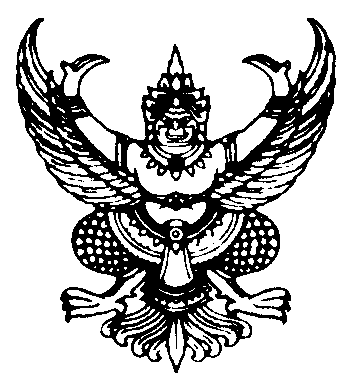 ประกาศองค์การบริหารส่วนตำบลตาดข่า  เรื่อง   จัดตั้งศูนย์บริการร่วมขององค์การบริหารส่วนตำบลตาดข่า-----------------------------------------------เพื่อให้การอำนวยความสะดวกและการตอบสนองความต้องการของประชาชนเป็นไปอย่าง รวดเร็วและถูกต้องสอดคล้องกับพระราชกฤษฎีกาว่าด้วยหลักเกณฑ์และวิธีการบริหารกิจการบ้านเมืองที่ดี พ.ศ. ๒๕๔๖  จึงจัดตั้งศูนย์บริการร่วมเพื่อเป็นศูนย์บริการประชาชนในการติดต่อ สอบถามข้อมูล ยื่นคำขออนุมัติ   ขออนุญาตในเรื่องที่เป็นอำนาจหน้าที่ขององค์กรปกครองส่วนท้องถิ่น และภารกิจของหน่วยงานภายนอกที่ ต่อเนื่องจากภารกิจขององค์กรปกครองส่วนท้องถิ่น และตลอดจนเรื่องอื่นๆ ที่ประชาชนในท้องถิ่นร้องขอ คณะกรรมการศูนย์บริการร่วม  ประกอบด้วย ดังนี้ ๑. นายกองค์การบริหารส่วนตำบล			 ประธานกรรมการ ๒. รองนายกองค์การบริหารส่วนตำบล 		 รองประธานกรรมการ๓. ปลัดองค์การบริหารส่วนตำบล 			 กรรมการ ๔. ผู้อำนวยการกองคลัง				  กรรมการ ๕. ผู้อำนวยการกองช่าง 				 กรรมการ ๖. หัวหน้าสำนักงานปลัด				 กรรมการ ๗. นักประชาสัมพันธ์			 	 กรรมการและเลขานุการ ๘. เจ้าพนักงานธุรการ (สำนักงานปลัด)		 กรรมการและผู้ช่วยเลขานุการ ให้คณะกรรมการมีอำนาจหน้าที่ ดังนี้ ๑. รวบรวมกระบวนงานบริการประชาชนในภารกิจขององค์กรปกครองส่วนท้องถิ่นและภารกิจ ของหน่วยงานภายนอกที่จะให้บริการในศูนย์บริการร่วมและให้หน่วยงานที่รับผิดชอบในแต่ละกระบวนงาน ดำเนินการ ดังนี้ ๑.๑ ปรับระบบการทำงานของแต่ละกระบวนงานเพื่อให้มีระบบบริการที่เชื่อมต่อระหว่างศูนย์บริการร่วม และหน่วยงานเจ้าของเรื่อง ทั้งในด้านเอกสาร การส่งต่องาน ระบบการรับเงิน และ กำหนดระยะเวลาดำเนินการของแต่ละกระบวนงาน ๑.๒ ปรับปรุงเอกสารคำขอในกระบวนงานต่าง ๆ เพื่อให้เข้าใจง่ายและเกิดความสะดวกในการกรองเอกสาร ๑.๓  จัดพิมพ์รายละเอียดเอกสารหลักฐานที่ประชาชนต้องใช้ประกอบในการขออนุมัติ อนุญาตพร้อมเอกสารคำขอในกระบวนงานต่าง ๆ เพื่อให้ศูนย์บริการร่วมใช้ในการบริการประชาชน ๒. ให้จัดการอบรมเจ้าหน้าที่ประจำศูนย์บริการร่วม เพื่อให้มีความรู้ ความเข้าใจในระบบงาน และรายละเอียดต่าง ๆ ของแต่ละกระบวนงานที่มีการให้บริการในศูนย์บริการร่วม โดยมีการประสานกับ หน่วยงานที่ให้บริการ ในศูนย์บริการร่วมพร้อมประกาศจัดตั้งศูนย์บริการร่วม และมอบหมายให้มีเจ้าหน้าที่ ปฏิบัติงาน ณ ศูนย์บริการร่วมมีหน้าที่ ดังนี้ /๒.๑ รับเรื่องขออนุญาต.........- ๒ -๒.๑ รับเรื่องขออนุญาต และตรวจสอบเอกสารหลักฐานประสานให้ถูกต้องครบถ้วน ๒.๒ ส่งเรื่องให้กับหน่วยงานเจ้าของเรื่อง เพื่อดำเนินการตามอำนาจหน้าที่ ๒.๓ ติดตามความคืบหน้าเมื่อได้รับการสอบถามจากประชาชนผู้รับบริการ ๒.๔ แจ้งผลการดำเนินการให้ประชาชนผู้รับบริการทราบ จึงประกาศให้ทราบโดยทั่วกัน ประกาศ  ณ  วันที่     ๒๑    เดือน  มิถุนายน  พ.ศ. ๒๕๖๒ 						   ว่าที่ร้อยโท อิทธิพล  ลุนใต้							      (อิทธิพล   ลุนใต้)						    นายกองค์การบริหารส่วนตำบลตาดข่าคำสั่งองค์การบริหารส่วนตำบลตาดข่าที่   ๒๘๐  /๒๕๖๒  เรื่อง   แต่งตั้งคณะกรรมการศูนย์บริการร่วมขององค์การบริหารส่วนตำบลตาดข่า-----------------------------------------------เพื่อให้การอำนวยความสะดวกและการตอบสนองความต้องการของประชาชนเป็นไปอย่าง รวดเร็วและถูกต้องสอดคล้องกับพระราชกฤษฎีกาว่าด้วยหลักเกณฑ์และวิธีการบริหารกิจการบ้านเมืองที่ดี พ.ศ. ๒๕๔๖  จึงจัดตั้งศูนย์บริการร่วมเพื่อเป็นศูนย์บริการประชาชนในการติดต่อ สอบถามข้อมูล ยื่นคำขออนุมัติ   ขออนุญาตในเรื่องที่เป็นอำนาจหน้าที่ขององค์กรปกครองส่วนท้องถิ่น และภารกิจของหน่วยงานภายนอกที่ ต่อเนื่องจากภารกิจขององค์กรปกครองส่วนท้องถิ่น และตลอดจนเรื่องอื่นๆ ที่ประชาชนในท้องถิ่นร้องขอ       จึงแต่งตั้งคณะกรรมการศูนย์บริการร่วมขององค์การบริหารส่วนตำบลตาดข่า ดังนี้๑. นายกองค์การบริหารส่วนตำบล			 ประธานกรรมการ ๒. รองนายกองค์การบริหารส่วนตำบล 		 รองประธานกรรมการ๓. ปลัดองค์การบริหารส่วนตำบล 			 กรรมการ ๔. ผู้อำนวยการกองคลัง				  กรรมการ ๕. ผู้อำนวยการกองช่าง 				 กรรมการ ๖. หัวหน้าสำนักงานปลัด				 กรรมการ ๗. นักประชาสัมพันธ์			 	 กรรมการและเลขานุการ ๘. เจ้าพนักงานธุรการ (สำนักงานปลัด)		 กรรมการและผู้ช่วยเลขานุการ ให้คณะกรรมการมีอำนาจหน้าที่ ดังนี้ ๑. รวบรวมกระบวนงานบริการประชาชนในภารกิจขององค์กรปกครองส่วนท้องถิ่นและภารกิจ ของหน่วยงานภายนอกที่จะให้บริการในศูนย์บริการร่วมและให้หน่วยงานที่รับผิดชอบในแต่ละกระบวนงาน ดำเนินการ ดังนี้ ๑.๑ ปรับระบบการทำงานของแต่ละกระบวนงานเพื่อให้มีระบบบริการที่เชื่อมต่อระหว่างศูนย์บริการร่วม และหน่วยงานเจ้าของเรื่อง ทั้งในด้านเอกสาร การส่งต่องาน ระบบการรับเงิน และ กำหนดระยะเวลาดำเนินการของแต่ละกระบวนงาน ๑.๒ ปรับปรุงเอกสารคำขอในกระบวนงานต่าง ๆ เพื่อให้เข้าใจง่ายและเกิดความสะดวกในการกรองเอกสาร ๑.๓  จัดพิมพ์รายละเอียดเอกสารหลักฐานที่ประชาชนต้องใช้ประกอบในการขออนุมัติ อนุญาตพร้อมเอกสารคำขอในกระบวนงานต่าง ๆ เพื่อให้ศูนย์บริการร่วมใช้ในการบริการประชาชน ๒. ให้จัดการอบรมเจ้าหน้าที่ประจำศูนย์บริการร่วม เพื่อให้มีความรู้ ความเข้าใจในระบบงาน และรายละเอียดต่าง ๆ ของแต่ละกระบวนงานที่มีการให้บริการในศูนย์บริการร่วม โดยมีการประสานกับ หน่วยงานที่ให้บริการ ในศูนย์บริการร่วมพร้อมประกาศจัดตั้งศูนย์บริการร่วม และมอบหมายให้มีเจ้าหน้าที่ ปฏิบัติงาน ณ ศูนย์บริการร่วมมีหน้าที่ ดังนี้ /๒.๑ รับเรื่องขออนุญาต.........- ๒ -๒.๑ รับเรื่องขออนุญาต และตรวจสอบเอกสารหลักฐานประสานให้ถูกต้องครบถ้วน ๒.๒ ส่งเรื่องให้กับหน่วยงานเจ้าของเรื่อง เพื่อดำเนินการตามอำนาจหน้าที่ ๒.๓ ติดตามความคืบหน้าเมื่อได้รับการสอบถามจากประชาชนผู้รับบริการ ๒.๔ แจ้งผลการดำเนินการให้ประชาชนผู้รับบริการทราบ ทั้งนี้  ตั้งแต่บัดนี้เป็นต้นไปสั่ง  ณ  วันที่   ๒๑     เดือน  มิถุนายน  พ.ศ. ๒๕๖๒ 						   ว่าที่ร้อยโท  อิทธิพล  ลุนใต้							      (อิทธิพล   ลุนใต้)						    นายกองค์การบริหารส่วนตำบลตาดข่า